Всемирный день борьбы с туберкулёзом – 24 марта!Туберкулёз – это инфекционное заболевание, которое передается от больного человека здоровому, чаще через воздух. Возбудитель туберкулёза – бактерия Коха.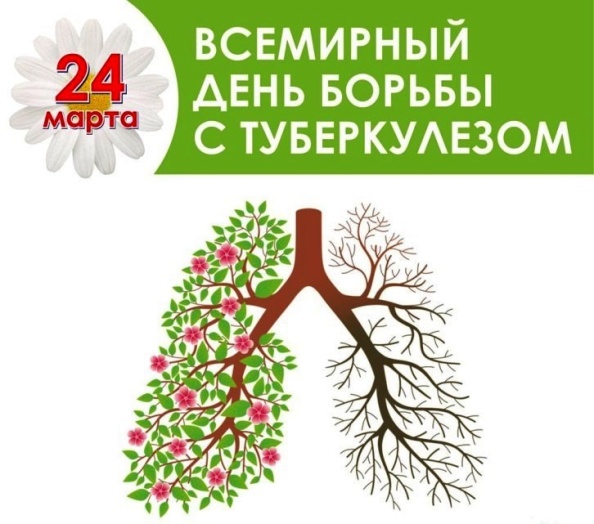 Микробы попадают в воздух, когда больной туберкулёзом легких кашляет, чихает, смеётся, поёт, говорит. Туберкулёз обычно поражает лёгкие (в 75%), но может быть поражение и других органов: мозга, глаз, суставов, позвоночника, мочеполовой системы. Туберкулёз заразен и очень опасен!Заражение человека может происходить несколькими путями: 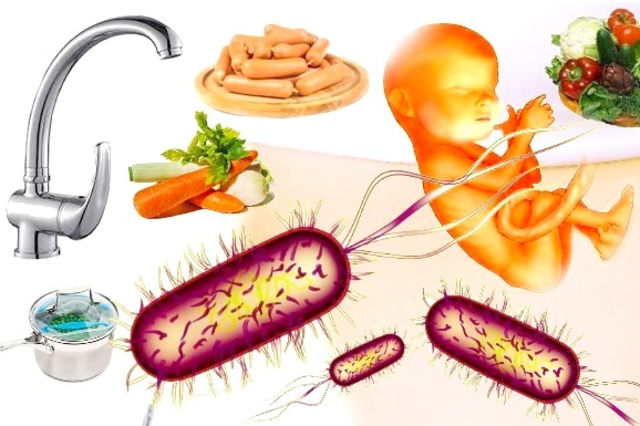 Воздушно-капельный путь – при разговоре, сопровождающемся кашлем, чиханием больного человека.Воздушно-пылевой путь – при попадании в организм здорового человека частиц мокроты больного вместе с пылью.Алиментарный путь – проникновение инфекции в организм через продукты питания от больного туберкулёзом скота (молоко, сыр, сметана, творог, масло, мясо).Контактный путь – проникновение инфекции через повреждённую кожу, слизистые оболочки.Внутриутробное заражение – встречается крайне редко, при поражении туберкулёзом плаценты матери.Возбудитель туберкулёза очень устойчив: попав во внешнюю среду, он сохраняет жизнеспособность несколько месяцев, с пылью разносится на большие расстояния.Особенно опасна эта инфекция для детей. Каждый ребёнок, родившийся здоровым, в роддоме получает прививку против туберкулёза, но иммунитет против туберкулёза формируется 4-6 месяцев. Поэтому в этот период жизни для ребёнка опасна даже случайная, единичная встреча с возбудителем туберкулёза.Кто может заболеть туберкулёзом?Заболеть туберкулёзом может каждый, но некоторые люди имеют более высокий риск заболевания. К ним относятся:люди, находящиеся рядом с больным туберкулёзом (члены семьи, друзья, сослуживцы);люди с низким уровнем материального обеспечения;бездомные;заключённые;лица курящие, злоупотребляющие алкоголем и употребляющие наркотики;больные сахарным диабетом, различными заболеваниями лёгких, язвенной болезнью желудка;ВИЧ-инфицированные и больные СПИДом;люди со сниженным иммунитетом.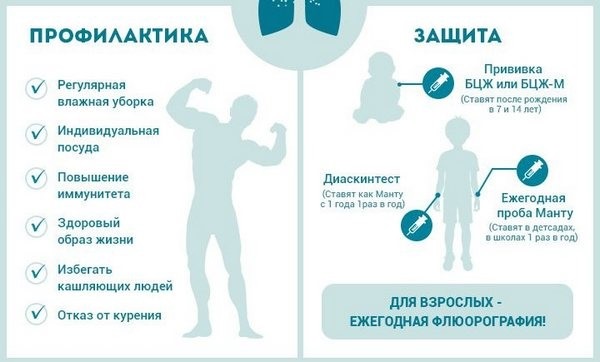 Общие правила по профилактике туберкулеза:Ведение здорового образа жизни позволит укреплять организм естественным путём и не допускать сбоев в его иммунной системе.Правильный распорядок дня:нормированный режим труда;сбалансированность умственных и физических нагрузок в сочетании с отдыхом;здоровое питание с присутствием необходимого количества жиров, углеводов, белков.Соблюдение личной гигиены:своевременная и тщательная уборка помещений;мытьё посуды с привлечением дезинфицирующих средств;необходимо мыть руки после: контакта с другими людьми и чужими предметами, посещения общественных и специфических мест.Применение индивидуальных средств гигиены. Регулярное обследование в медицинском учреждении, начиная с терапевтического осмотра и до флюорографии, позволят выявить симптомы заболевания на ранних стадиях. Наиболее эффективной мерой профилактики маленьких детей и взрослого населения (до 30 лет) остается вакцинация БЦЖ.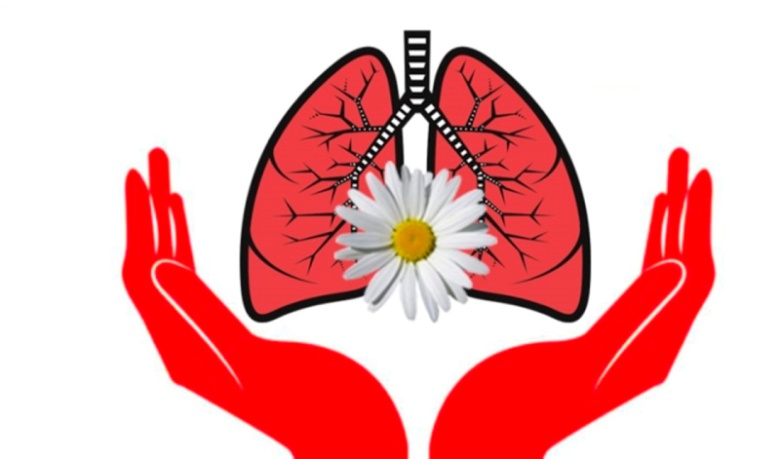 На сегодняшний день, чрезвычайная опасность туберкулёза и его присутствие на всех континентах, уже не вызывает ни у кого сомнений. По последним экспертным оценкам ВОЗ, одна треть мирового населения поражены туберкулёзной инфекции.Чтобы снизить порог заболеваемости, обезопасить себя и своё окружение от вредоносного недуга — необходимо неукоснительно соблюдать меры профилактики.